О внесении изменений в постановление администрации г. Канскаот 17.07.2015 № 1114В целях организации мероприятий, посвященных Дню города Канска,руководствуясь статьями 30, 35 Устава города Канска, ПОСТАНОВЛЯЮ: 1. Внести в постановление администрации г. Канска от17.07.2015 № 1114«О проведении празднования Дня города» (далее – постановление) следующие изменения:1.1. Приложение № 3 к постановлению «План организационных мероприятий по подготовке и проведению праздничного мероприятия, посвящённого Дню города»добавить пункт 5.3.1:2. Ведущему специалисту Отдела культуры (Чечекина Д.С.) разместить данное постановление на официальном сайте муниципального образования город Канск в сети Интернет, в газете «Официальный Канск».3. Контроль за исполнением настоящего постановления оставляю за собой.4. Постановление вступает в силу со дня подписания.Исполняющий обязанностиглавы города Канска                                                                               С.Д. Джаман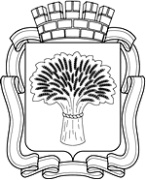 Российская ФедерацияАдминистрация города Канска
Красноярского краяПОСТАНОВЛЕНИЕРоссийская ФедерацияАдминистрация города Канска
Красноярского краяПОСТАНОВЛЕНИЕРоссийская ФедерацияАдминистрация города Канска
Красноярского краяПОСТАНОВЛЕНИЕРоссийская ФедерацияАдминистрация города Канска
Красноярского краяПОСТАНОВЛЕНИЕРоссийская ФедерацияАдминистрация города Канска
Красноярского краяПОСТАНОВЛЕНИЕ06.08.2015г.№12335.3.1Закрытие движения по ул. Коростелева от ул. Урицкого до ул. Парижской Коммуныпутём установки ограждений и дорожной знаковой информации08.08.2015с 09.30 до 11.00МО МВД России «Канский»(Банин Н.В.)МУП «ТС и СО» (Шестов В.А.)